Writing FRQ’s in APES:In the Free Response section, you’re expected to show reasoning and analytical skills, as well as the ability to synthesize information from multiple sources into coherent essays.  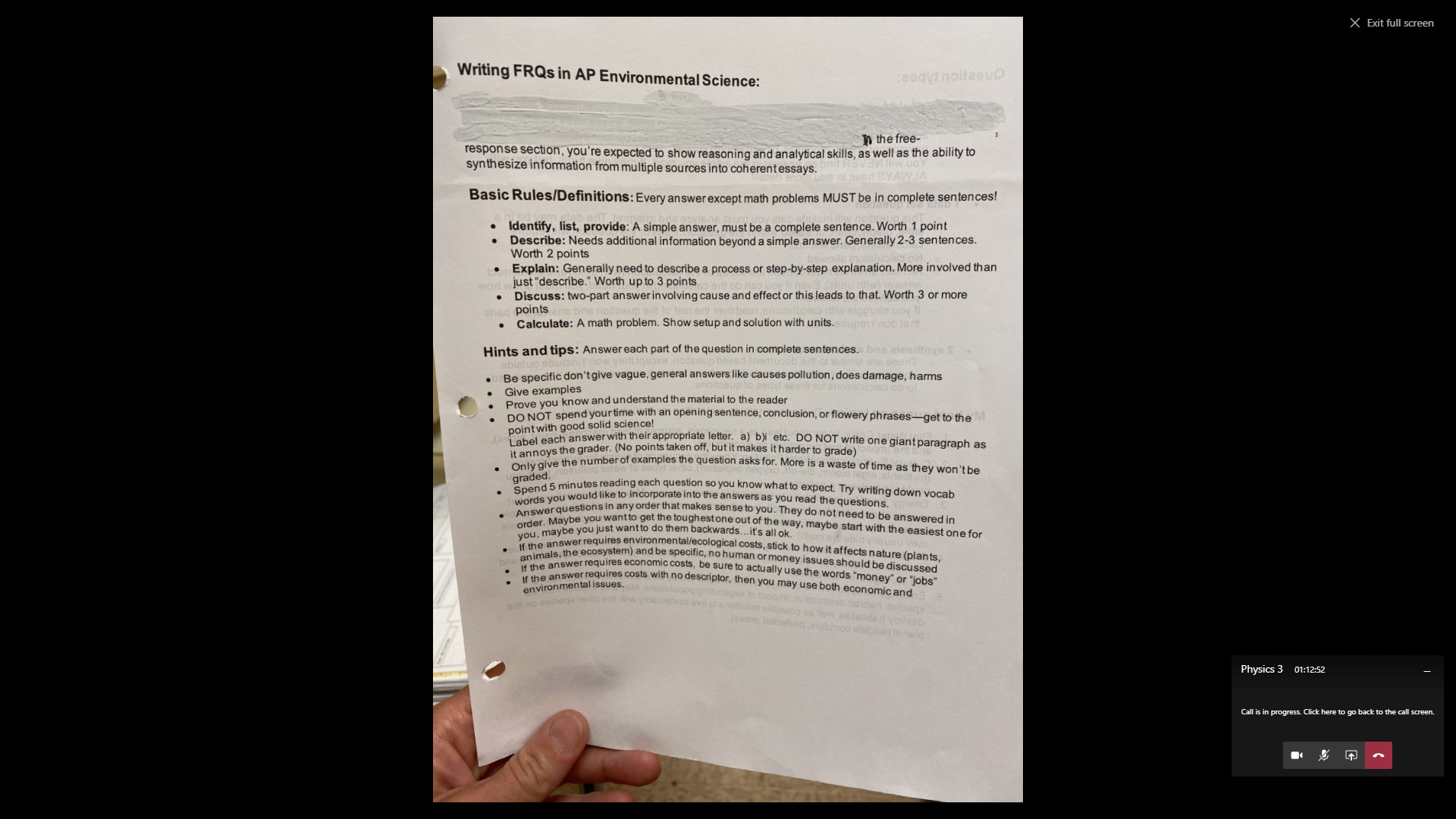 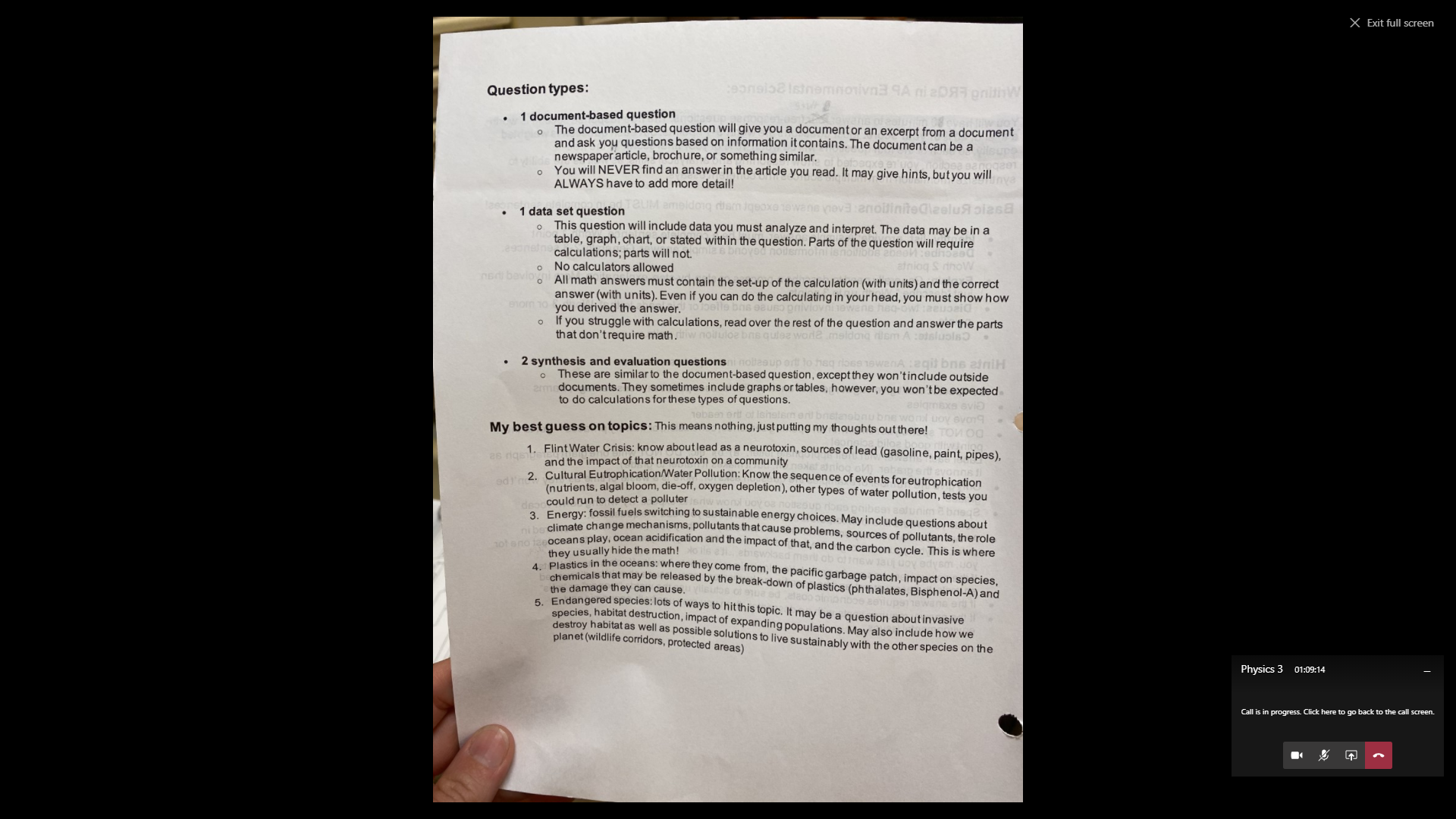 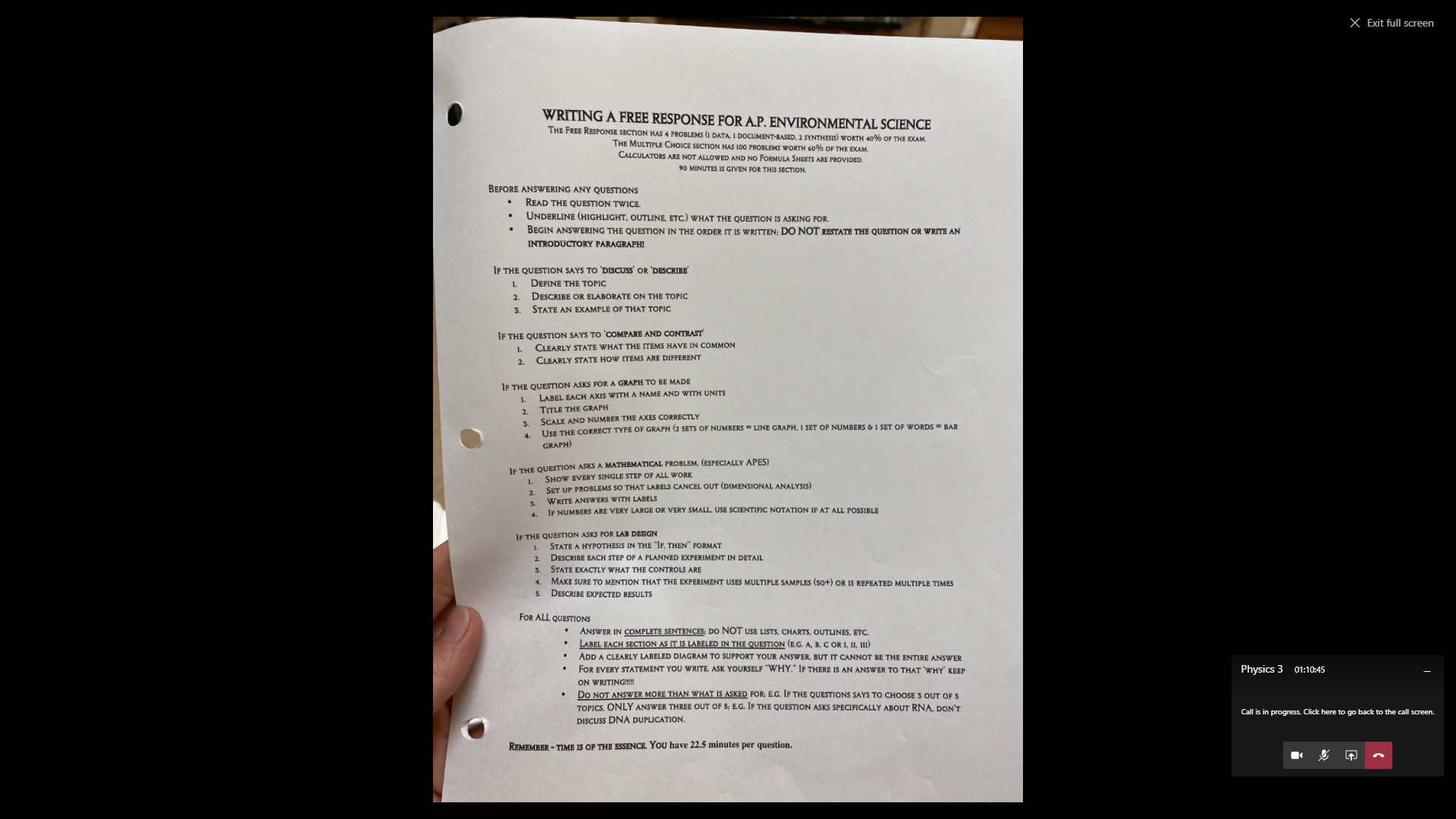 